В соответствии со статьей 44 Федерального закона от 31 июля 2021 г. № 248-ФЗ «О государственном контроле (надзоре) и муниципальном контроле в Российской Федерации», постановлением Правительства Российской Федерации от 25 июня 2021 года № 990 «Об утверждении Правил разработки и утверждения контрольными (надзорными) органами программы профилактики рисков причинения вреда (ущерба) охраняемым законом ценностям», решением Совета городского поселения «Путеец» от 26.11.2021 № 3-4/11 «Об утверждении Положения о муниципальном жилищном контроле на территории муниципального образования городского поселения «Путеец», руководствуясь Уставом муниципального образования городского поселения «Путеец», администрация городского поселения «Путеец», протеста Печорской межрайонной прокуратуры от 13.02.2024 № 07-03-2024, администрация городского поселения «Путеец»постановляет:Внести в постановление администрации городского поселения «Путеец» от 19.12.2023 № 138 «Об утверждении программы профилактики рисков причинения вреда (ущерба) охраняемым законом ценностям при осуществлении муниципального жилищного контроля на 2024 год» (далее – Программа) следующие изменения: 1.1. в пункте 1.2 раздела 1 Программы после слов «энергетической эффективности» дополнить словами «, законодательством о газоснабжении в Российской Федерации».2. Настоящее постановление вступает в силу со дня его официального опубликования (обнародования) и подлежит размещению на официальном сайте муниципального образования городского поселения «Путеец» (https://puteec-r11.gosweb.gosuslugi.ru).       3.	Контроль за исполнением постановления оставляю за собой.Руководитель администрации                                                        С.В. Горбунов  АДМИНИСТРАЦИЯ ГОРОДСКОГО ПОСЕЛЕНИЯ «ПУТЕЕЦ»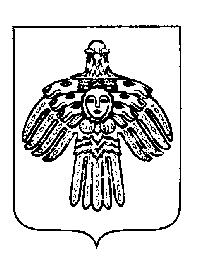 «ПУТЕЕЦ»  КАР ОВМÖДЧÖМИНСААДМИНИСТРАЦИЯ «ПУТЕЕЦ»  КАР ОВМÖДЧÖМИНСААДМИНИСТРАЦИЯ ПОСТАНОВЛЕНИЕ ШУÖМПОСТАНОВЛЕНИЕ ШУÖМПОСТАНОВЛЕНИЕ ШУÖМПОСТАНОВЛЕНИЕ ШУÖМ от «26» февраля 2024 года         пгт. Путеец, г. Печора,             Республика Коми                     № 21                          № 21     О внесении изменений в постановление администрации городского поселения «Путеец» от 19.12.2023 № 138 «Об утверждении программы профилактики рисков причинения вреда (ущерба) охраняемым законом ценностям при осуществлении муниципального жилищного контроля на 2024 год»О внесении изменений в постановление администрации городского поселения «Путеец» от 19.12.2023 № 138 «Об утверждении программы профилактики рисков причинения вреда (ущерба) охраняемым законом ценностям при осуществлении муниципального жилищного контроля на 2024 год»О внесении изменений в постановление администрации городского поселения «Путеец» от 19.12.2023 № 138 «Об утверждении программы профилактики рисков причинения вреда (ущерба) охраняемым законом ценностям при осуществлении муниципального жилищного контроля на 2024 год»О внесении изменений в постановление администрации городского поселения «Путеец» от 19.12.2023 № 138 «Об утверждении программы профилактики рисков причинения вреда (ущерба) охраняемым законом ценностям при осуществлении муниципального жилищного контроля на 2024 год»